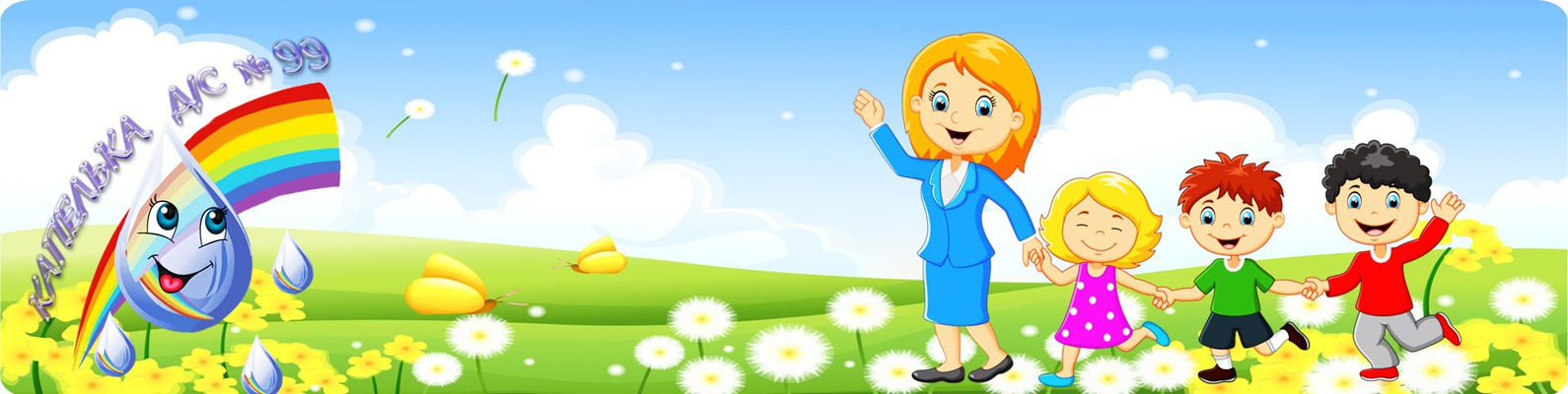 Дорогие ребята!Приглашаем вас в дни летних каникул на онлайн - мероприятия!Вас ждут.игровые и развлекательные программы,литературные викторины,исторические часы,познавательные конкурсы,мультфильмы,призыи много интересного!Дата и времяНаименование мероприятияМесто проведения,https: //УЧРЕЖДЕНИЯ КУЛЬТУРЫ и ИСКУССТВА:УЧРЕЖДЕНИЯ КУЛЬТУРЫ и ИСКУССТВА:УЧРЕЖДЕНИЯ КУЛЬТУРЫ и ИСКУССТВА:МАУ «Краснокамский культурно-досуговый центр»МАУ «Краснокамский культурно-досуговый центр»МАУ «Краснокамский культурно-досуговый центр»июньсоздания онлайн-сборника «Дети жгут!»МАУ «ККДЦ»https://vk.com/club_mau_rdk55июньонлайн-выставка «Восьмое чудо света» - фотографии детей – близнецов, двойняшек и т.д.МАУ «ККДЦ»https://vk.com/club_mau_rdk5529.06.2020 по 07.07.2020Онлайн  фотоконкурс ««7-я – фото всей семьёй»СП «Черновской Дом досуга»(https://vk.com/club11178029229.06.2020-05.07.2020Танцевальный конкурс «Веселые носочки»СП «Оверятский Дом культуры»(https://vk.com/ckis_overyata29.06.202010:00Ко дню рождения Антуана де Сент-Экзюпери викторина по сказке «Маленький принц»Группа ДК «Восход»29.06.202012:00Экологическая викторина  «Береги природу!»https://vk.com/id45747472630.06.2020Мастер-класс для девочек «Матрёшка»МАУ «ККДЦ»https://vk.com/club_mau_rdk5530.06.2020Викторина ко Дню защиты ЗемлиСП «Оверятский Дом культуры»(https://vk.com/ckis_overyata30.06.202011:00Мастер-класс «Весёлая лепка»Группа ДК «Восход»30.06.202012:00Игра- онлайн  «Улицы любимого посёлка»https://vk.com/id457474726С 01.07.2020 по 01.08.2020  10:00Музыкальный онлайн конкурс «Алло, мы ищем таланты!»Группа ДК «Восход»01.07.202010.00-11.00Игровая программа «Здравствуйте друзья, а вот и я!»СтадионМБОУ «Стряпунинская СОШ» https://vk.com/public19259308801.07.202010:00«Летняя терраса», фитнес час, читальный зал, настольные игры, рисуем меломПлощадь ДК п.Майскмий02.07.2020Кроссворд «Молодежь за ЗОЖ»СП «Оверятский Дом культуры»(https://vk.com/ckis_overyata02.07.202011:00Мастер-класс «Искусство гримера»Группа ДК «Восход»03.07.202010:00Викторина для юных десантниковГруппа ДК «Восход»03.07.202012:00-13:00Интерактивная программа для детей «Правила дорожного движения – знай и соблюдай!»СтадионМБОУ «Стряпунинская СОШ» https://vk.com/public19259308804.07.202012:00Игры на открытом воздухе в онлайн «Наши варианты, ваши идеи!»Группа ДК «Восход»МБУК " Централизованная библиотечная система г.Краснокамска"МБУК " Централизованная библиотечная система г.Краснокамска"МБУК " Централизованная библиотечная система г.Краснокамска"29.06.-02.07.2020виртуальные книжные выставки: «Выставка книжных новинок, «Выставка журнальных новинок», «29 июня-День партизан и подпольщиков», «Июль –макушка лета»Майская сельская библиотекаhttps://vk.com/id45611575729.06.-05.07.2020виртуальная игра для школьников «Интернет: территория БЕЗопасности»Центральная библиотека http://kraslib.permculture.ru/letoonline.aspx29.06.-05.07.2020- цикл виртуальных встреч «Журфикс для школьников» - 5й выпуск из цикла обзоров литературного журнала «Путеводная звезда» + подкасты (аудио-рассказы в рубрике «Читаем вместе с библиотекарем»)- подведение итогов виртуального эко-марафона «Моя удивительная планета»Центральная библиотека http://kraslib.permculture.ru/letoonline.aspx29.06.2020познавательная рубрика « Писатель-юбиляр А. де Сент-Экзюпери»Центральная детская библиотека https://vk.com/krasdetlib29.06.2020Онлайн-чтения « Читаем рассказы Н.Носова»Городская библиотека-филиал №1https://vk.com/id53913938229.06.2020виртуальная презентация настольной игры « Великие изобретения»Майская сельская библиотекаhttps://vk.com/id45611575730.06.2020онлайн –игра ко Дню астероидаЦентральная детская библиотека https://vk.com/krasdetlib01.07.2020онлайн-выставка «Жила-была рыбка»городская библиотека-филиал № 2https://vk.com/id32074155002.07.2020познавательная рубрика « Писатель-юбиляр Ангелика Тор»Центральная детская библиотека https://vk.com/krasdetlib02.07.2020онлайн-мероприятие по правилам дорожного движения « Лето классное и безопасное2Городская библиотека-филиал № 4https://vk.com/id35940367402.07.2020онлайн-викторина по творчеству Н. НосоваГородская библиотека-филиал №1https://vk.com/id53913938203.07.2020познавательная рубрика « Книга-юбиляр. В Катаев «Цветик-семицветик»Центральная детская библиотека https://vk.com/krasdetlibМБУК «Краснокамский краеведческий музей»МБУК «Краснокамский краеведческий музей»МБУК «Краснокамский краеведческий музей»29.06.2020Развлекательно-познавательная рубрика«Один день из жизни куклы»https://vk.com/detmuseum/29.06.2020Рубрика «Музей в деталях»http://vk.com/krasmuseum/01.07.2020Онлайн-пазл «Ромашки» (по картине худ. И.И.Морозова)http://vk.com/k.gallery/01.07.2020Рубрика «Мастерилка» мастер-класс по изготовлению ромашки кпразднику «День семьи любви и верности»https://vk.com/detmuseum/02.07.2020Рубрика «Мир ОТКРЫТки»https://vk.com/detmuseum/03.07.2020Развлекательно-познавательная рубрика«Один день из жизни куклы»https://vk.com/detmuseum/03.07.2020Рубрика «Музейная азбука»http://vk.com/krasmuseum/05.07.2020Мастер-класс «Пионы»» (в технике акварели)http://vk.com/k.gallery/МАУ ДО «Детская школа искусств»МАУ ДО «Детская школа искусств»МАУ ДО «Детская школа искусств»01.07.202011.00Онлайн-экскурсия. Дворец Петра III в Ораниенбаумеhttps://vk.com/public177831271https://www.youtube.com/watch?v=9N6z08Zf43Y&feature=emb_logoМБУ «Молодежный ресурсный центр»МБУ «Молодежный ресурсный центр»МБУ «Молодежный ресурсный центр»01.06.2020 - 31.08.2020Акция «Мы меняем город» ЭКОчеллендж «SOSЛЕТО» (онлайн)МБУ «МРЦ»https://vk.com/r_centr